PEMBELAJARAN MENGIDENTIFIKASI INFORMASI DALAM TEKS DESKRIPSI MENGGUNAKAN METODE RECIPROCAL LEARNING PADA SISWA KELAS VII SMPN 33 BANDUNGTAHUN AJARAN 2019/2020Skripsidisusun untuk memenuhi salah satu syarat memperoleh gelarSarjana Pendidikan Bahasa dan Sastra Indonesia 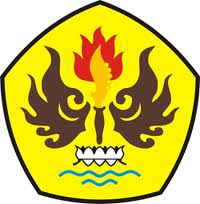 olehASEP EGANIM 155030019PROGRAM STUDI PENDIDIKAN BAHASA DAN SASTRA INDONESIAFAKULTAS KEGURUAN DAN ILMU PENDIDIKANUNIVERSITAS PASUNDANBANDUNG 2019PEMBELAJARAN MENGIDENTIFIKASI INFORMASI DALAM TEKS DESKRIPSI MENGGUNAKAN METODE RECIPROCAL LEARNING PADA SISWA KELAS VII SMPN 33 BANDUNGTAHUN PELAJARAN 2019/2020olehASEP EGANIM 155030019LEMBAR PENGESAHAN SKRIPSIDisetujui,Pembimbing I, 					Pembimbing II,Dr. Dheni Harmaen, M.Sn. 		                        Setiawan, S.Pd., M.Pd.NIP. 196302121994121001			              NIPY. 15110780Dekan FKIP,	Ketua Program Studi Pendidikan Bahasa dan Sastra Indonesia,Dr. H. Uus Toharudin, M.Pd. 		      Dr. Dheni Harmaen, M.Sn. 	NIP. 196210171988031001			      NIP. 196302121994121001MOTO DAN PERSEMBAHANBismilahirrahmanhirrahiim“HARI ESOK HARUS LEBIH BAIK DARI KEMARIN DAN HARI INI!”Skripsi ini penulis persembahkan untuk kedua orang tua dan keluarga penulis tercinta yang telah mendukung penulis dengan cinta dan kasihnya. PERNYATAAN DAN KEASLIAN SKRIPSISaya yang bertanda tangan di bawah ini,Nama		: Asep EgaNIM		: 155030019Judul Skripsi	: “Pembelajaran Mengidentifikasi Informasi dalam Teks Deskripsi Menggunakan Metode Reciprocal Learning Pada Siswa Kelas VII SMPN 33 Bandung Tahun Ajaran 2019/2020”menyatakan dengan sadar dan sungguh-sungguh, bahwa judul skripsi tersebut beserta seluruh isinya benar-benar hasil karya saya. Saya tidak melakukan penjiplakan ataupun pengutipan yang tidak sesuai dengan aturan masyarakat akademik. Atas pernyataan ini saya siap menanggung semua resiko/sangsi apabila dikemudian hari ditemukan dan terbukti adanya pelanggaran etika keilmuan dalam karya ini, atau pun ada klaim dari pihak lain mengenai keaslian karya saya ini.KATA PENGANTAR      Puji serta sukur penulis panjatkan kepada Allah swt. atas segala nikmat yang telah dikaruniakan kepada penulis sehingga penulis dapat menyelesaikan penelitian yang berjudul Pembelajaran Mengidentifikasi Informasi dalam Tels deskripsi Menggunakan Metode Reciprocal Learning Pada Siswa Kelas VII SMPN 33 Bandung Tahun ajaran 2019/2020. Tanpa karunia tersebut tak mungkin penulis dapat menyelesaikan penelitian ini.  Penelitian ini adalah syarat untuk memperoleh gelas sarjana pada program studi Pendidikan Bahasa dan Sastra Indonesia di Universitas Pasundan      Penelitian ini bertujuan untuk meningkatkan keterampilan berbahasa khususnya keterampilan membaca pada peserta didik kelas VII SMPN 33 Bandung. Selain itu juga, penelitian ini bertujuan untuk mengetahui efektifitas metode yang diterapkan penulis dalam kegiatan pembelajaran. Metode yang digunakan untuk mengatasi masalah dalam pembelajaran mengidentifikasi informasi dalam teks deskripsi yaitu metode reciprocal learning.      Semoga penyusunan penelitian  skripsi yang telah dilakukan ini dapat bermanfaat. Penulis sadar penyusunan penelitian ini jauh dari kata sempurna. Oleh karenanya, penulis menerimatangan terbuka dan senang atas kritik serta saran dari berbagai pihak. Agar dikemudian hari penulis dapat memperbaiki penelitian.      Penyusunan skripsi ini bukanlah suatu hal yang mudah, melainkan bayak rintangan yang harus dilewati untuk menyelesaikan skripsi ini. Orang tua beserta keluarga adalah sumber semangat penulis dalam melewati rintangan sehingga penulis dapat menyelesaikan skripsi ini. Terima kasih penulis ucapkan yang sebesar-besarnya khusus untuk kedua orang tua yang senantiasa mendoakan dan mendukung penulis untuk menyelesaikan pendidikan ini. Tidak lupa juga penulis sampaikan kepada orang-orang berikut ini yang telah membantu selesainya penyusunan skripsi ini:Bapak Dr. H. Uus Toharudin, M.Pd., selaku Dekan FKIP Universitas Pasundan Bandung;Bapak Dr. Dheni Harmaen, M.Sn., selaku ketua program studi Pendidikan Bahasa dan Sastra Indonesia serta dosen pembimbing I yang telah membagi ilmunya dengan ikhlas dan sukarelaBapak Aries Setia Nugraha, M.Pd., selaku Sekretaris Program Studi Pendidikan Bahasa dan Sastra Indonesia; sekaligus sebagai Dosen Wali Kelas A angkatan 2015.Bapak Setiawan, S.Pd., M.Pd., selaku dosen pembimbing II yang telah memberikan arahan, nasihat, saran dan membimbing dengan sabar dan ikhlas;kepada seluruh dosen Program Studi Pendidikan Bahasa dan Sastra Indonesia yang telah berbagi ilmu selama peneliti menempuh pendidikan di Universitas Pasundan;Ibu Nopi Prihartini S.S., dan staf Tata Usaha FKIP Universitas Pasundan yang berjasa memberikan informasi-informasi seputar akademik;Bapak Abdul Rojak S.Pd., selaku kepala SMP Negeri 33 Bandung yang telah mengizinkan peneliti melakukan penelitian;Andes selaku saudara penulis yang telah mendoakan kelancaran dalam penyusunan tugas akhir ini;Mia Septiana selaku teman dekat yang selalu mengingatkan penulis dan membantu penulis dalam penyusunan skripsi ini;Yandi (Semprong) dan Dede Z. selaku sahabat penulis yang telah memberikan semangat pada penulis;Kakak-kakak, adik-adik, dan teman seangkatan di HMBSI yang telah memberikan pengalaman baru bagi penulis dalam berorganisasi selama masa kuliah;teman-teman kelas A 2015 yang sama-sama berjuang selama masa kuliah dan memberikan pengalaman bagi penulis;teman-teman di KKN yang telah berbagi pengalaman dan berbagi keseruan bersama-sama;pihak-pihak yang terlibat dalam penyusunan skripsi ini.      Peneliti menyadari tidak akan bias membalas kebaikan yang diberikan satu per satu. Semoga Allah swt. yang akan membalas kebaikan yang diberikan kepada penulis. Penyusunan skripsi ini tidak akan selesai tanpa bantuan orang-orang tersebut dan pihak-pihak terkait. Penulis menerima semua kritik dan saran dari pembaca untuk perbaikan skripsi ini.Bandung, 5  Desember 2019Pembuat pernyataan,Asep Ega NIM 155030019Bandung, 5 Desember 2019Penulis,Asep Ega